Aanmeldformulier Huisartsen Consultatie Jeugdhulp (HaCJe)Aanmeld gegevens
Personalia cliëntNaam			: BSN			: Geboortedatum   	: 			Adres (GBA)		: Is dit ook verblijfplaats? Ja/nee namelijk: Postcode		: Telefoon		: Emailadres 		: Tolk nodig		:  Nee  Ja, taal  Naam aanmelder	        :  huisarts POH-GGZ
Telefoonnummer aanmelder : E-mailadres aanmelder	        : 		HulpvraagWat is volgens de aanmelder de reden van de aanmelding?
Beschrijf ook kort de voorgeschiedenis.Wat is de hulpvraag van de cliënt?

Eerdere en huidige hulp
Is er al hulp geweest (of krijgt de jeugdige en/of het gezin nog steeds hulp) voor de problemen die hierboven zijn beschreven?  Nee Ja, namelijk zorgaanbieders (contactgegevens) en type hulp: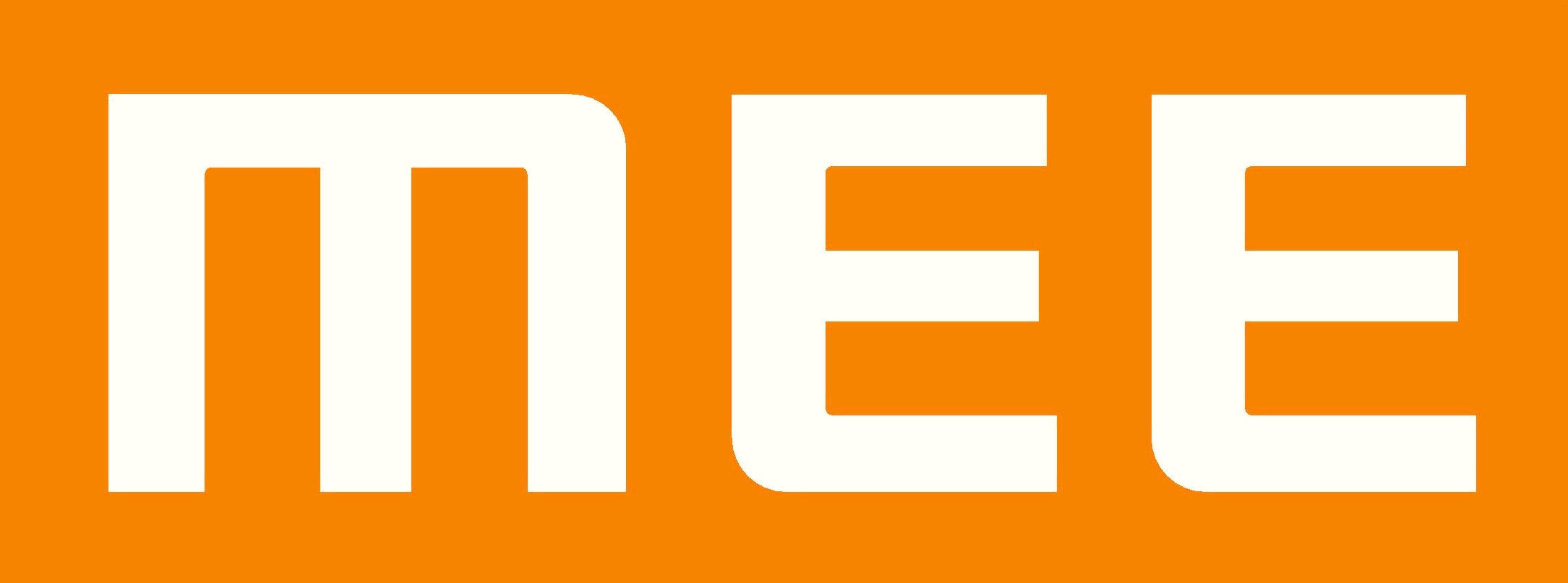 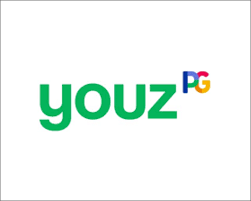 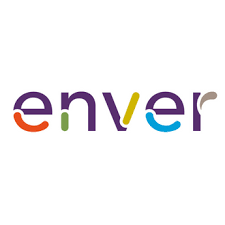 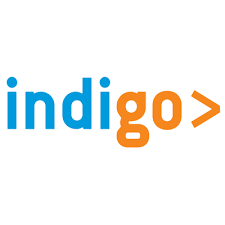 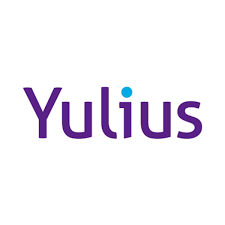 